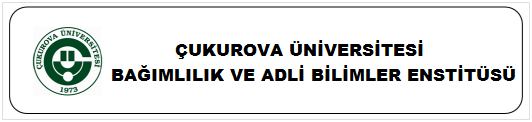 YÜKSEK LİSANS TEZ ÖNERİSİ										Tarih:   /  /    Tez Önerisi BilgileriTezin Yapılacağı Fakülte/Yüksek Okul	:      Tezin Yapılacağı Anabilim Dalı		:      Tez Danışmanının Adı-soyadı		:       Dr.                               Fak/Yük Okul	:                         Anabilim Dalı	:                         İmzası		: İkinci Tez Danışmanının Adı-soyadı	:       Dr.                               Fak/Yük Okul	:                         Anabilim Dalı	:      Öğrencinin Adı-Soyadı		:            Enstitü No		:      LÜ Programın Adı	:ÇÜ SBE       Tezin Adı		:      Tezin İngilizce Adı	:      NOT: Tez Danışmanı veya Tez konusu değişikliklerinde bu FORM yeniden doldurulur.TEZ ÖNERİSİ KONTROL FORMUAÇIKLAMA:Tez önerisi, SBE yönetim kurulunca aşağıdaki kıstaslar göz önünde bulundurularak incelenir. Hazırlanan Tez önerisinin, aşağıdaki sorulara uygun yanıtlar verdiği kontrol edildikten sonra SBE Müdürlüğüne gönderilmesi önerilmektedir.Bu kontrol formu SBE ne gönderilmeyecek, öğrencide kalacaktır.YAPILACAK İŞAYLARAYLARAYLARAYLARAYLARAYLARAYLARAYLARAYLARAYLARAYLARAYLARAYLARAYLARAYLARAYLARAYLARAYLARAYLARAYLARAYLARAYLARAYLARAYLARYAPILACAK İŞ1234567891011121314151617181920212223241- SUNUMTez önerisinin adı, çalışma konusunu açık ve yeterli olarak tanımlamakta mı?  Evet                         Düzeltilmesi gerekir                       HayırTez önerisinin adında, kısaltmalar, kimyasal formüller ile “bazı, yeteri kadar”, … gibi belirsizlik ifade eden sözcükler kullanılmış mı?  Evet                         HayırTez önerisi, günümüz Türkçesi ile ve akıcı bir dille yazılmış, kolaylıkla okunup anlaşılabiliyor mu?  Evet     Kısmen düzeltilmesi gerekir     Yeniden yazılması gerekirTablo, resim ve grafikler metin içinde uygun şekilde kullanılmış mıdır?  Evet                           HayırEtik kurul izin belgesi, protokol ve izinler tamam mı?  Evet                           Eksik 2- ÖZGÜNLÜK VEYARATICILIKAdayın kendisi bu araştırmayı yapacak ve sonuçları metin haline getirecek olmalıdır. Aday büyük bir projenin bir kısmını çalışacak olsa bile, bağımsız olarak bilimsel araştırma projesi hazırlama, yapma, sonuçları analizleme, yorumlama ve metin haline getirebilme yeteneğini kazanacak olmalıdır.Aday, sizce bu çalışma sonunda bilimsel araştırma yapma, bilgiye erişme, değerlendirme ve yorumlama yeteneği kazanacak mıdır?  Evet                                          Hayır3- ÖZETÖzet metni çalışmayı en iyi şekilde yansıtmalıdır. Bu yüzden özette sözcük seçimine özen gösterilerek gereksiz sözcüklere yer verilmez. Özette çalışmanın konusu, amacı, ana hatlarıyla çalışmanın nasıl yapılacağı (Gereç ve Yöntem) ve bilime yapacağı katkı vurgulanır.Türkçe özet ve 5 anahtar sözcük var mı?                       Evet                     Hayır İngilizce Özet ve 5 anahtar sözcük var mı?.                       Evet                      HayırÖzette, çalışmanın konusu kısaca yazılmış mı?                       Evet                      HayırÖzette, çalışmanın amacı yazılmış mı?.                       Evet                      HayırÖzette, çalışmanın nasıl yapılacağı (Gereç ve Yöntem) yazılmış mı?.                       Evet                      HayırÖzette, çalışmanın bilime yapacağı katkı yazılmış mı?.                       Evet                      Hayır4- TEZİN KONUSU, AMACI VE ÖNEMİTez önerisinin konusu, çalışmanın dayandığı hipotez/ler ve bu hipotez/ler üstüne oturtulan amaç/lar belirtilir, hipotez/lerin dayandığı bilimsel temeller anlatılır, çalışmanın bilime yapacağı katkı açısından önemi ve gerekliliği vurgulanır. Birden fazla hipotez varsa, her biri ile ilgili amaç ayrı ayrı yazılır.Tez önerisinin konusu yazılmış mı?                       Evet                     Hayır Çalışmanın hipotezi veya hipotezleri yazılmış mı?                       Evet                      HayırÇalışmanın amacı veya amaçları yazılmış mı?                       Evet                      HayırÇalışmanın bilime yapacağı katkı açısından önemi ve gerekliliği vurgulanmış mı?                       Evet                      Hayır5- KAYNAK ÖZETİKaynak Özeti, araştırma konusunda günümüze kadar yapılmış çalışmalar, “şu literatürde şöyle denmekte, bu literatürde böyle iddia edilmekte gibi” ham bir literatür listesi verilmeden, her bir literatürün kısa bir analizi şeklinde yapılır, metin içinde geçme sırasına göre referans numarası verilir ve ardından kaynaklar sıralanır. Çalışmanın kaynak özeti yan sütunda verilen açıklamada belirtildiği şekilde yazılmış mı?                       Evet                      HayırÇalışmada kullanılan kaynaklar listelenmiş mi?                       Evet                      Hayır6- TEZİN ÖZGÜN DEĞERİTez önerisinin ilgili olduğu konuda bilimsel birikime nasıl bir yenilik getireceği, yeni bir teknoloji, yöntem, kuram veya mevcut yöntemin yeni bir alana uygulanması şeklinde mi katkı yapacağı açıklanır.Çalışmanın bilimsel birikime getireceği yenilik aşağıdaki seçeneklerden hangisiyle açıklanmış?Yöntem                                                                         Evet                  HayırKuram                                                                           Evet                  HayırMevcut yöntemin yeni bir alana uygulanması               Evet                  Hayır7- TEZİN YAYGIN ETKİ VE KATMA DEĞERİTezin gerçekleştirilmesi sonucunda Ulusal ekonomiye, toplumsal gönence ve bilimsel birikime yapılabilecek katkılar ve sağlanabilecek yararlar tartışılır, elde edileceği umulan sonuçlardan kimlerin ne şekilde yararlanabileceği belirtilir.Çalışma sonuçlarının yapacağı katkılar ve sağlayacağı yararların nasıl ve kimlere olacağı belitilmiş ve tartışılmış mıdır? Toplumsal gönence                                                      Evet                  HayırBilimsel birikime                                                            Evet                  HayırUlusal ekonomiye                                                          Evet                  Hayır8- GEREÇ VE YÖNTEMTez çalışmasının amaç ve kapsamıyla uyumlu olması gereken, çalışmada kullanılacak deney hayvanı, denek, kimyasal ve sarf malzemeleri (gerekirse akış diyagramları ile) verilir. Çalışmada uygulanacak yöntemler ile kullanılacak materyaller kullanılma gerekçeleriyle birlikte açık-seçik biçimde tanımlanır. Yapılacak ölçümler (ya da retrospektif veya ankete dayalı derlenecek veriler), kurulacak ilişkiler ayrıntılı biçimde anlatılır. Anket veya geriye dönük çalışmalarda örneklerin alınacağı popülasyon gerekçeleri ile belirtilir. Kullanılacak anket formu eklenir, kullanılma gerekçesi açıklanır. Verilerin değerlendirilmesinde kullanılacak istatistiksel analiz türleri kullanılma gerekçeleri ile belirtilir.Deney hayvanı veya denekler verilmiş               Evet        Eksik       HayırKimyasal ve sarf malzemeler verilmiş                Evet        Eksik        HayırMateryallerin kullanılma gerekçesi anlatılmış     Evet        Eksik        HayırYöntemler gerekçeleriyle anlatılmış                    Evet        Eksik       HayırAnkete veya geriye dönük çalışmalardaörneklerin alınacağı popülasyon açıklanmış       Evet        Eksik       HayırAnket çalışmalarında anket formu eklenmiş       Evet                            HayırAnket formunun gerekçeleri açıklanmış              Evet                            Hayırİstatistiksel analiz teknikleri eklenmiş                  Evet                            HayırBu istatistiksel analiz tekniklerinin nedenseçildiği açıklanmış                                             Evet                            Hayır9- ARAŞTIRMA OLANAKLARITez çalışmasının yapılacağı yerler (laboratuvar, klinik, birim, kurum) ve bu yerlerin özellikleri ile var olan ve Tez çalışmasında kullanılacak altyapı olanakları yazılır, şekil, resim ve/veya Tablo halinde verilir.Çalışmanın yapılacağı birimlerin özellikleri yazılmış mı?                                  Evet                 Hayır             EksikÇalışmanın yapılacağı birimlerin altyapı olanakları verilmiş mi?                                  Evet                 Hayır             Eksik Çalışmada kullanılacak araştırma olanakları (yöntem, alet, formlar, …) resim, şekil ve/veya tablo ile anlatılmış mı?                                  Evet                 Hayır             Eksik 10- ÇALIŞMA TAKVİMİTez çalışmasında yer alacak başlıca iş paketleri ile çalışma aşamaları ve bunlar için önerilen zamanlama, iş-zaman çizelgesi şeklinde verilir.Çalışmanın takvimi yapılmış mı?                                  Evet                 Hayır11- BAŞARI ÖLÇÜTLERİ VEB-PLANIHangi işlemler, hangi ölçüde gerçekleştiği takdirde Tez çalışmasının başarıya ulaşmış sayılabileceğini gösteren ölçütler belirtilir, her birinin önem derecesi açıklanır. Tümünün gerçekleştirilememesi durumunda, başarı oranı belirlenmesine yardımcı olabilecek ipuçları verilir. Tez çalışmasının önerildiği şekilde yürütülmesini önemli ölçüde aksatan öngörülmemiş gelişmelerle karşılaşılması durumunda başvurulacak "B Planı" ana hatlarıyla açıklanır..Çalışmanın başarıya ulaşmış sayılacağını gösteren ölçütler belirtilmiş mi?                                  Evet                 Hayır                   EksikÇalışmanın başarı ölçütlerinin önem dereceleri verilmiş ve açıklanmış mı?                                  Evet                 Hayır                   Eksik Çalışmanın yapılmasını önemli ölçüde aksatan öngörülmemiş gelişmelerle karşılaşıması durumunda başvurulacak “B-Planı” ana hatlarıyla açıklanmış mı? (Not: “B-Planı”, “A-Planı” ile aynı olamaz)               Evet                     Yetersiz                      Hayır12- DANIŞMANIN KONUYLA İLGİLİ ÇALIŞMALARIa) Danışmanın Tez konusuyla ilgili gerçekleştirdiği projeler ve yayınlarıb) Danışmanın gerçekleştirdiği diğer projeler ve yayınlan listelenir (Son 10 yılda sonlandırılmış ve yayınlanmış olanlar).Danışmanın Tez konusuyla ilgili son 10 yılda sonlanmış ve yayınlanmış çalışmaları listelenmiş mi?                                  Evet                   Hayır               EksikDanışmanın Tez konusu dışında son 10 yılda sonlanmış ve yayınlanmış çalışmaları listelenmiş mi?                                  Evet                   Hayır               Eksik13- ETİK KURUL İZİN BELGESİTez çalışmasında yapılacak insan ve hayvan deneylerine ait etik kurul kararı eklenir.Etik kurul izin belgesi var mı?                                  Evet                   Hayır               Gerek yok14- PROTOKOLLER VEYA İZİNLERTez çalışmasındaki deneylerin tamamı veya bir kısmı başka kurum/birim laboratuvarında/ kliniğinde yapılacaksa veya başka kurum/birim laboratuvar/kliniğindeki verilerin geriye dönük dosya taraması yapılacaksa, bu kurum/birimle yapılan protokol veya  çalışmanın kendi bilgileri dâhilinde yapıldığını ifade eden bu kurum/birim/anabilim dalı başkanının başlıklı kâğıda yazılmış, evrak kayıt numarası ve tarihi bulunan, izin verildiğini ifade eden evrakı eklenir.Tez çalışmasındaki deneylerin tamamı veya bir kısmı başka kurum/birim laboratuvarında/ kliniğinde yapılacaksa, bu kurum/birimle yapılan protokol var mı?                                  Evet                  Hayır               Gerek yokTez çalışması başka kurum/birim laboratuvar/kliniğindeki verilerin geriye dönük dosya taraması şeklinde yapılacaksa, bu kurum/birim/anabilim dalı başkanının başlıklı kâğıda yazılmış, evrak kayıt numarası ve tarihi bulunan, izin verildiğini ifade eden belgesi var mı?                                  Evet                  Hayır               Gerek yok